Таблица 1Данные метеорологических наблюдений за прошедшие и текущие суткиПримечание: 900 - время местное  * - нет данных.  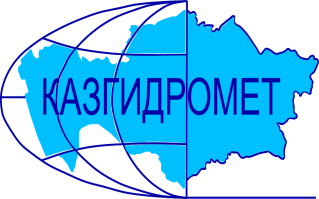 РЕСПУБЛИКАНСКОЕ ГОСУДАРСТВЕННОЕ ПРЕДПРИЯТИЕ «КАЗГИДРОМЕТ»ДЕПАРТАМЕНТ ГИДРОЛОГИИГидрометеорологическая информация №58включающая: данные о температуре воздуха, осадках, ветре и высоте снежного покрова по состоянию на 28 марта 2024 г.Гидрометеорологическая информация №58включающая: данные о температуре воздуха, осадках, ветре и высоте снежного покрова по состоянию на 28 марта 2024 г.ОбзорЗа прошедшие сутки в горных районах юга наблюдались ливневый дождь (до 12 мм). Снежный покров продолжает оседать и уплотняться. Температурный фон в горах: на востоке от 6°С мороза до 12°С тепла; на юго-востоке от 2°С мороза до 14°С тепла; на юге от 6°С до 12°С тепла. Днем местами наблюдались оттепели: на востоке до 20°С; на юго-востоке до 22°С; на юге до 16°С. Усиление ветра и метелей не отмечалось.Не рекомендуется выход на крутые заснеженные склоны в бассейнах рек Улкен и Киши Алматы из-за возможного провоцирования схода лавин. Будьте осторожны в горах!                                                                                                                                                                                                                                                                                                                                                                                                                                                                                                                                                                                                                                                                                                                                                                                                                                                                                                                                                                                                                                                                                                                                                                                                                                                                                                                                                                                                                                                                                                                                                                                                                                                                                                                                                                                                                                                                                                                                                                                                                                                                                                                                                                                                                                                                                                                                                                                                                                                                                    Прогноз погоды по горам на 29 марта 2024 г.Илейский Алатау: Осадки (дождь, снег), ночью временами сильные. Временами туман. Ветер западный 9-14, временами порывы 20-25 м/с.на 2000 м: Температура воздуха ночью 0-5, днем 5-10 тепла.на 3000 м: Температура воздуха ночью 3 мороза-2 тепла, днем 0-5 тепла.Жетысуский Алатау: Осадки, ночью временами сильные (дождь, снег). Ветер западный 9-14 м/с.на 2000 м: Температура воздуха ночью 3 мороза-2 тепла, днем 2-7 тепла.на 3000 м: Температура воздуха ночью 0-5 мороза, днем 0-5 тепла.Киргизский Алатау: ночью местами осадки (дождь, снег), днем местами дождь, гроза. Местами туман. Ветер юго-западный 9-14, местами 15-20, днем порывы 23-28 м/с. Температура воздуха ночью 2 мороза-3 тепла, днем 4-9 тепла.Таласский Алатау: днем дождь, гроза, град. Ветер юго-западный 8-13, порывы 15-20 м/с. Температура воздуха ночью 1-6 мороза, днем 1 мороза-4 тепла.Западный Алтай: ночью осадки (преимущественно дождь), днем местами дождь. Ветер южный, юго-западный 9-14, местами 15-20, порывы 23 м/с. Температура воздуха ночью 1-6 тепла, местами 3-8 мороза, днем 9-14, местами 4 тепла.Тарбагатай: местами дождь. Ночью и утром местами туман. Ветер южный, юго-западный 9-14, месатми 15-20, порывы 25 м/с. Температура воздуха ночью 1-6 тепла, днем 12-17, местами 7 тепла.ОбзорЗа прошедшие сутки в горных районах юга наблюдались ливневый дождь (до 12 мм). Снежный покров продолжает оседать и уплотняться. Температурный фон в горах: на востоке от 6°С мороза до 12°С тепла; на юго-востоке от 2°С мороза до 14°С тепла; на юге от 6°С до 12°С тепла. Днем местами наблюдались оттепели: на востоке до 20°С; на юго-востоке до 22°С; на юге до 16°С. Усиление ветра и метелей не отмечалось.Не рекомендуется выход на крутые заснеженные склоны в бассейнах рек Улкен и Киши Алматы из-за возможного провоцирования схода лавин. Будьте осторожны в горах!                                                                                                                                                                                                                                                                                                                                                                                                                                                                                                                                                                                                                                                                                                                                                                                                                                                                                                                                                                                                                                                                                                                                                                                                                                                                                                                                                                                                                                                                                                                                                                                                                                                                                                                                                                                                                                                                                                                                                                                                                                                                                                                                                                                                                                                                                                                                                                                                                                                                                    Прогноз погоды по горам на 29 марта 2024 г.Илейский Алатау: Осадки (дождь, снег), ночью временами сильные. Временами туман. Ветер западный 9-14, временами порывы 20-25 м/с.на 2000 м: Температура воздуха ночью 0-5, днем 5-10 тепла.на 3000 м: Температура воздуха ночью 3 мороза-2 тепла, днем 0-5 тепла.Жетысуский Алатау: Осадки, ночью временами сильные (дождь, снег). Ветер западный 9-14 м/с.на 2000 м: Температура воздуха ночью 3 мороза-2 тепла, днем 2-7 тепла.на 3000 м: Температура воздуха ночью 0-5 мороза, днем 0-5 тепла.Киргизский Алатау: ночью местами осадки (дождь, снег), днем местами дождь, гроза. Местами туман. Ветер юго-западный 9-14, местами 15-20, днем порывы 23-28 м/с. Температура воздуха ночью 2 мороза-3 тепла, днем 4-9 тепла.Таласский Алатау: днем дождь, гроза, град. Ветер юго-западный 8-13, порывы 15-20 м/с. Температура воздуха ночью 1-6 мороза, днем 1 мороза-4 тепла.Западный Алтай: ночью осадки (преимущественно дождь), днем местами дождь. Ветер южный, юго-западный 9-14, местами 15-20, порывы 23 м/с. Температура воздуха ночью 1-6 тепла, местами 3-8 мороза, днем 9-14, местами 4 тепла.Тарбагатай: местами дождь. Ночью и утром местами туман. Ветер южный, юго-западный 9-14, месатми 15-20, порывы 25 м/с. Температура воздуха ночью 1-6 тепла, днем 12-17, местами 7 тепла.Адрес: 020000. г. Астана. пр. Мәңгілік Ел 11/1. РГП «Казгидромет»; e-mail: ugpastana@gmail.com; тел/факс: 8-(717)279-83-94Дежурный гидропрогнозист: Букабаева А.; Дежурный синоптик: Аманкулова С.Адрес: 020000. г. Астана. пр. Мәңгілік Ел 11/1. РГП «Казгидромет»; e-mail: ugpastana@gmail.com; тел/факс: 8-(717)279-83-94Дежурный гидропрогнозист: Букабаева А.; Дежурный синоптик: Аманкулова С.Примечание: Количественные характеристики метеовеличин приведены в таблице 1.Примечание: Количественные характеристики метеовеличин приведены в таблице 1.№ по схе-меНазваниястанций и постовв горных районах КазахстанаВысота станции над уровнемморяВысотаснежногопокров, см. в 90028.03Количествоосадков, ммКоличествоосадков, ммИзменениевысотыснега в см. за суткиСкорость направление ветра, м/с.в 90028.03Температуравоздуха, ° CТемпературавоздуха, ° CЯвления погоды№ по схе-меНазваниястанций и постовв горных районах КазахстанаВысота станции над уровнемморяВысотаснежногопокров, см. в 90028.03задень27.03заночь28.03Изменениевысотыснега в см. за суткиСкорость направление ветра, м/с.в 90028.03t ° Сmаx27.03t ° Св 90028.03Явления погодыЗападный и Южный АлтайЗападный и Южный АлтайЗападный и Южный АлтайЗападный и Южный АлтайЗападный и Южный АлтайЗападный и Южный АлтайЗападный и Южный АлтайЗападный и Южный АлтайЗападный и Южный АлтайЗападный и Южный АлтайЗападный и Южный Алтай1МС Лениногорск 80974-2Ю-212.06.02МС Самарка49639-6ЮЗ-26.04.03МС Зыряновск45592-7Штиль5.004МС Катон-Карагай106757-5ЮВ-79.02.05МС Заповедник Маркаколь1450136-2Штиль2.0-6.0Хребет ТарбагатайХребет ТарбагатайХребет ТарбагатайХребет ТарбагатайХребет ТарбагатайХребет ТарбагатайХребет ТарбагатайХребет ТарбагатайХребет ТарбагатайХребет ТарбагатайХребет Тарбагатай6МС Уржар489--Штиль20.012.0хребет Жетысуский (Джунгарский) Алатаухребет Жетысуский (Джунгарский) Алатаухребет Жетысуский (Джунгарский) Алатаухребет Жетысуский (Джунгарский) Алатаухребет Жетысуский (Джунгарский) Алатаухребет Жетысуский (Джунгарский) Алатаухребет Жетысуский (Джунгарский) Алатаухребет Жетысуский (Джунгарский) Алатаухребет Жетысуский (Джунгарский) Алатаухребет Жетысуский (Джунгарский) Алатаухребет Жетысуский (Джунгарский) Алатау7МС Лепси10128-4Штиль20.22.58МС Когалы14109-9Штиль16.28.3хребет Узынкара (Кетмен)хребет Узынкара (Кетмен)хребет Узынкара (Кетмен)хребет Узынкара (Кетмен)хребет Узынкара (Кетмен)хребет Узынкара (Кетмен)хребет Узынкара (Кетмен)хребет Узынкара (Кетмен)хребет Узынкара (Кетмен)хребет Узынкара (Кетмен)хребет Узынкара (Кетмен)9МС Кыргызсай127300ЮЗ-221.613.3хребет Илейский Алатаухребет Илейский Алатаухребет Илейский Алатаухребет Илейский Алатаухребет Илейский Алатаухребет Илейский Алатаухребет Илейский Алатаухребет Илейский Алатаухребет Илейский Алатаухребет Илейский Алатаухребет Илейский Алатау10АМС т/б Алматау187045-4Ю-113.59.011СЛС Шымбулак220065-3В-112.57.812СЛС БАО2516104-2Ю-110.04.913МС  Мынжилки301764-5Штиль7.02.514АМС пер.Ж-Кезен333360-3ЮЗ-8/195.61.5хребет Каратаухребет Каратаухребет Каратаухребет Каратаухребет Каратаухребет Каратаухребет Каратаухребет Каратаухребет Каратаухребет Каратаухребет Каратау15МС Ачисай8216.0ЮГ-215.811.6Ливневый дождьхребет Таласский Алатаухребет Таласский Алатаухребет Таласский Алатаухребет Таласский Алатаухребет Таласский Алатаухребет Таласский Алатаухребет Таласский Алатаухребет Таласский Алатаухребет Таласский Алатаухребет Таласский Алатаухребет Таласский Алатау16МС Чуулдак1947532.012.0-4ЮЮВ-312.06.4Ливневый дождь